小升初总复习模块过关卷(一)　计算的挑战一、填一填。(每空1分，共29分)1．2018年某地开发区重点建设拨款五十亿四千九百二十九万元，横线上的数写作(　　　　　　　)，改写成用“亿”作单位的数是(　　　　　　)，省略“亿”位后面的尾数约是(　　　)。2．在0.12，3.5，，－2，，200，1，－4，0.68中，自然数有(　　　　　　　)，分数有(　　　　　)，小数有(　　　　　　　　)，负数有(　　　　　　)。3．一个数扩大到它的100倍后是2.7，这个数是(　　　)；把0.5缩小到它的后是(　　　　)。4．三个连续奇数的和是33，这三个连续奇数是(　　)、(　　)、(　　)。5．把一根2 m长的绳子逐段剪成同样长的小段，四次剪完，每小段占全长的，每小段长(　　)m。6．一个两位小数保留一位小数是6.0，这个两位小数最大是(　　)，最小是(　　)。7．A、B都是大于0的自然数，若A＝6B，则A与B的最大公因数是(　　　)，最小公倍数是(　　)。8．小明小时走了 km，平均每小时走(　　)km，平均每千米用(　　)小时。9．甲数比乙数多25%，则乙数比甲数少(　　)%。10．2015年7月24日，美国国家航空航天局宣布开普勒空间望远镜发现了外行星开普勒­ 452b，这颗行星的直径比地球的直径大。地球的直径约为12756千米，开普勒­ 452b的直径约为(　　　　)千米。11．一根木料长20米，第一次截去全长的，第二次截去余下的，还剩下(　　)米。12．在里填上“＞”“＜”或“＝”。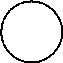 6.9×2.56.9　		8.96÷1.28.96		5.6－4.6105÷105×  	×1÷1  			0÷＋0二、辨一辨。(对的画“√”，错的画“×”)(每题1分，共5分)1．因为>，所以的分数单位比的分数单位大。			(　　)2．4900÷400＝49÷4＝12……1。								(　　)3．8和0.125互为倒数。										(　　)4．－2 ℃比－5℃的温度低。									(　　)5．两个非0自然数相乘的积一定是合数。					(　　)三、选一选。(把正确答案的序号填在括号里)(每题1分，共5分)1．下列分数中，不能化成有限小数的是(　　)。A.　　　　　　B.　　　　　　C.　　　　　　D.2．下面四个算式中，(　　)是错误的。A．0.125＋(8－4)＝(0.125＋8)－4  	B．0.125×(8×4)＝0.125×8×4C．0.125×(8＋4)＝0.125×8＋4  		D．0.125×(8－4)＝0.125×43．在2.34，2.54，2.354，2.35中，最小的数是(　　)。A．2.34  	B．2.54  	C．2.354  	D．2.354．分子、分母相差1的分数一定是(　　)。A．真分数  B．假分数  C．带分数  D．最简分数5．下列数中，不是16和12的公倍数的是(　　)。A．48  	B．36  	C．144  	D．240四、计算挑战。(共33分)1．直接写出得数。(每题0.5分，共8分)763－197＝		4.3÷0.43＝		0.37＋1.6＝		0.57×0.3＝＋＝			200×30＝			600÷200＝		20－＝1．8÷3＝			390.5÷100＝		25×4%＝			0.4×1.5＝1÷＝				÷＝				×16÷5＝			8×÷8×＝2．估算。(每题1分，共4分)803－208≈  		24×398≈  		6298÷9≈  		732÷89≈3．用竖式计算，带*的要验算。(每题3分，共9分)*25.3－14.88＝				46×2.5＝　　　5.94÷1.1＝4．怎样算简便就怎样算。(每题2分，共12分)1.25×16×0.5			×　　　	×15×173.5×＋5.5×80%＋0.8  3.68－0.82－0.18  10－(1.25＋0.2)÷0.5五、走进生活，解决问题。(1、2题每题5分，其余每题6分，共28分)1．星星校服厂生产一批校服，原计划每天生产150套，40天可以完工，由于要加快进度，实际每天多生产50套，实际比计划提前多少天完成任务？2．爸爸骑车上班，计划每分钟行300 m，15分钟可以到达单位，实际每分钟比计划多行20%，爸爸实际用多少分钟到达单位？3．六(2)班的同学买了48米彩带，用总长的做蝴蝶结，用总长的做中国结。这条彩带还剩多少米？4．现有一种长45厘米，宽30厘米的长方形纸若干张。(1)将其中一张裁成正方形纸片，且纸不能有剩余，最少可以裁多少块正方形纸片？(2)将这些纸拼成一个正方形，正方形的边长最短是多少厘米？至少要用多少张这样的长方形纸？5．一堆沙子，第一次运走总质量的，第二次比第一次多运走40吨，第三次运走总质量的40%，正好运完。这堆沙子有多少吨？答案一、1.5049290000　50.4929亿　50亿2．200，1　，　0.12，3.5，0.68　－2，－43．0.027　0.005　4.9　11　135.　　 [点拨]四次剪完，共剪成了5小段。6．6.04　5.95　7.B　A　8.　9．20　10.20409.6　11.12．＞　＜　＜　＜　＝　＜二、1.×　2.×　3.√　4.×　5.×三、1.C　2.C　3.B　4.D　5.B四、1.566　10　1.97　0.171　　6000　3　190.6　3.905　1　0.6　　　2　2．600　9600　700　83．*25.3－14.88＝10.42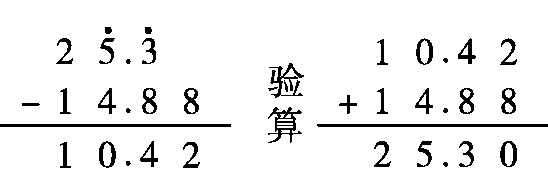 46×2.5＝115　　　  5.94÷1.1＝5.4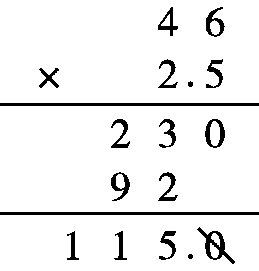 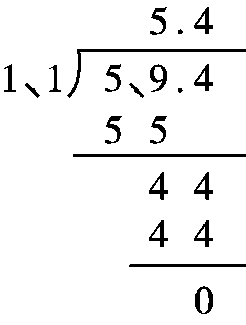 4. 1.25×16×0.5＝(1.25×8)×(2×0.5)＝10×1＝10　×＝×＝×＝　×15×17＝×15×17＋×15×17＝17＋45＝623.5×＋5.5×80%＋0.8＝3.5×0.8＋5.5×0.8＋0.8×1＝0.8×(3.5＋5.5＋1)＝8　3.68－0.82－0.18＝3.68－(0.82＋0.18)＝3.68－1＝2.68　　　10－(1.25＋0.2)÷0.5＝10－1.45÷0.5＝10－2.9＝7.1五、1.150×40÷(150＋50)＝30(天)40－30＝10(天)答：实际比计划提前10天完成任务。2．300×15÷[300×(1＋20%)]＝12.5(分钟)答：爸爸实际用12.5分钟到达单位。3．48×＝20(米)答：这条彩带还剩20米。4．(1)　3×2＝6(块)    答：最少可以裁6块正方形纸片。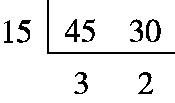 (2)  3×2＝6(张)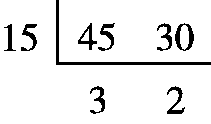 答：正方形的边长最短是90厘米，至少要用6张这样的长方形纸。5．1－－40%＝　40÷＝400(吨)答：这堆沙子有400吨。